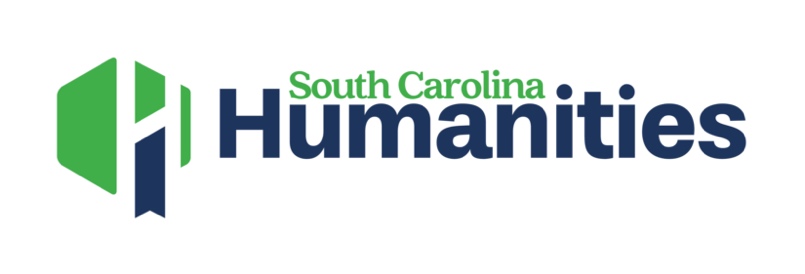 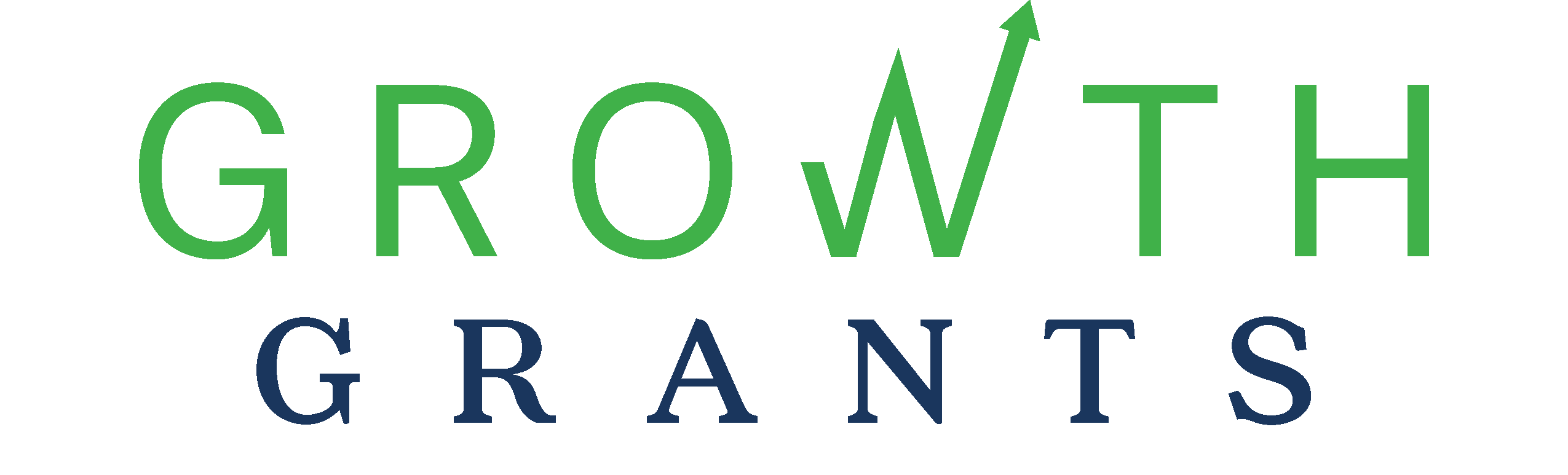 South Carolina Humanities is honored to provide funding to humanities organizations facing financial hardship as a result of COVID-19. South Carolina Humanities is responsible for the distribution of federal funding allocated to the state of South Carolina from the National Endowment for the Humanities Federal and State Partnership Division. The South Carolina Humanities ARP Grants initiative funding was made available by the $1.9 trillion American Rescue Plan Act of 2021 (ARP) approved by the U.S. Congress and signed into law by President Joseph R. Biden.Awards ranging from $5,000 to $20,000 will be awarded to prevent, prepare for, respond to, and recover from the coronavirus pandemic. To help ensure the recovery funding is spent quickly and project activities are conducted in a timely manner, all grant funds will be awarded by November 30, 2021 with a final report due by November 30, 2022. Grant-supported activities must start no later than January 1, 2022.Questions?For questions or assistance with your SC Humanities ARP Grant application, please contact SC Humanities Assistant Director, T.J. Wallace at tjwallace@schumanities.org. She will be glad to schedule consultations, review drafts, or talk through proposed projects and ideas.GuidelinesApplicant RequirementsOrganizations must serve and have headquarters in South Carolina. Organizations outside of South Carolina should contact the state humanities council in their area.South Carolina Humanities is federally required to limit funding eligibility to U.S. nonprofit organizations with 501(c)(3) tax-exempt status, accredited public and 501(c)(3) institutions of higher education, state and local governmental agencies, and federally recognized Native American tribal governments. Individuals, foreign, and for-profit entities are not eligible to receive funding.Organizations must have a D-U-N-S® number. A SAMS registration (CAGE code) is strongly encouraged, but not required.Organizations must agree to use the federal funding in a way that does not violate federal funding requirements.Applicants must not have been federally suspended or debarred.Applicants must not be delinquent on federal debt.No match is required. However, a match (in-kind or cash) is welcome and would help SC Humanities’ reporting requirements significantly. All award recipients will be supplied with a form to report any available matching dollars.Applicants must not function solely as fiscal agents or fiscal sponsors but should make substantive contributions to the success of the project.Grant Funding May Support:Humanities programming that prepares for, responds to, or helps recover from the pandemic. Recovery can be defined in multiple ways: reengaging with audiences; developing new public humanities programs; relaunching old programs, etc.General operating costs of humanities-focused organizations. Strategic planning and capacity building efforts related to preparing, responding to, and recovering from the coronavirus.Technical/consultant needs related to a digital transition or in support of preservation and access programs (equipment costs cannot exceed 20% of a subaward). Expansion, due to the effects of the coronavirus, of outdoor and virtual humanities programming and activities, from traditional environments to those that are more accessible. Equity assessments and planning related to coronavirus and the economic crisis. Grant-supported activities must start no later than January 1, 2022.PLEASE NOTE: Organizations whose mission falls outside of the humanities and the humanistic social sciences (including the creation or performance of art; creative writing, autobiographies, memoirs, and creative nonfiction; and quantitative social science research or policy studies) are not eligible to receive funding for general operating costs under NEH ARP awards. These organizations can apply for funding to support humanities programming. Arts organizations and other cultural nonprofits whose mission falls outside of the humanities are strongly encouraged to contact T.J. Wallace to discuss their application prior to submission. tjwallace@schumanities.org, 803-771-2477Grant Funding May NOT Support:Unallowable expenses as defined in 2CFR 200 Subpart E-Cost PrinciplesIndirect costs on general operating support awardsOverlapping project costs with any other pending or approved application(s) for federal funding and/or approved federal awardsFunds for activities supported by other non-NEH federal fundsCompetitive regrantingCancellation costsPre-award costs dating to before March 15, 2021Equipment costs in excess of 20% of total project costsTravel (both foreign and domestic)Construction, purchase of real property, major alteration and renovationEnvironmental sustainabilityCollections acquisitionThe preservation, organization, or description of materials that are not regularly accessible for research, education, or public programmingPromotion of a particular political, religious, or ideological point of viewAdvocacy of a particular program of social or political actionSupport of specific public policies or legislationLobbyingProjects that fall outside of the humanities and the humanistic social sciences (including the creation or performance of art; creative writing, autobiographies, memoirs, and creative nonfiction; and quantitative social science research or policy studies).What are the humanities?"The term 'humanities' includes, but is not limited to, the study and interpretation of the following: language, both modern and classical; linguistics; literature; history; jurisprudence; philosophy;  archaeology; comparative religion; ethics; the history, criticism and theory of the arts; those aspects of the social sciences which have humanistic content and employ humanistic methods; and the study and application of the humanities to the human environment with particular attention to reflecting our diverse heritage, traditions, and history and to the relevance of the humanities to the current conditions of national life." National Foundation on the Arts and the Humanities Act, 1965, as amendedReview Submission of an application does not guarantee receipt of funds, though it is SC Humanities’ goal to support as many cultural organizations as possible during the ongoing recovery from the pandemic. Applications will be evaluated on criteria such as:How compelling is the need? Organizations with larger agency budgets, endowments, or reserve funds should request only what is immediately needed. Smaller, under-resourced, or rural organizations are especially encouraged to apply. Please only apply for what your organization can justify in the budget narrative.Are the humanities core to the organization’s mission?Are all areas of the state receiving funding and not just urban centers?Applicants will receive a decision or a request for more information within four weeks of the deadline.Organization Contact Information Organization Name: Organization Address: Organization Website: Project Director Name: Project Director Phone Number:Project Director Email: Authorizing Official Name: Authorizing Official Phone Number:Authorizing Official Email: CPA/Accountant Name:
CPA/Accountant Phone Number:
CPA/Accountant Email:US Congressional District: Federal Tax ID Number: DUNS Number:Organization Background Number of Full-Time Staff:
Please note if this number has changed because of COVID-19.Number of Part-Time Staff:
Please note if this number has changed because of COVID-19.Number of Board Members: Does your organization receive federal funds? If so, what (please list): Does your organization have a CPA/accounting personnel?Grant RequestRequested Amount:
Please list the dollar amount you are requesting from SC Humanities to support your organization. The maximum request is $20,000. Please only apply for what your organization can justify in the budget narrative.Annual Operating Budget:Has your organization ever received a grant from SC Humanities? 
If yes, please list most recent grant.What is your organization’s mission?What are your major programs, services, and/or activities?Especially Encouraged Awards*While all applications will be given equal consideration in accordance with the widely disseminated review criteria, the National Endowment for the Humanities has strongly encouraged State Humanities Councils to develop grantmaking programs directed at increasing equity and inclusion and/or directed at underserved and minority-serving institutions and organizations. This may include, but is not limited to:Hispanic-Serving InstitutionsHistorically Black Colleges or UniversitiesTribal Colleges or UniversitiesMinority-serving nonprofit organizationsRural-serving organizationsVeteran-serving organization___ Yes, my organization falls within the scope of an especially encouraged category.___ No, my organization does not fall within the scope of an especially encouraged category.In detailed narrative form, please describe the economic impact of COVID on your organization. You may cite impacts such as revenue loss, number of jobs lost or the need for funds to retain jobs, lower audience or attendance figures, and more. (1,000 word maximum)Describe in detail how you plan to use the requested funds. (2,000 word maximum)

If your plan includes public humanities programs, be sure to discuss the program details, including scholars involved, proposed timeline, the intended audience, evaluation methods, and publicity plans.

If the project includes capacity building (training), strategic planning, or equity assessments, be sure to describe your specific plans and the organizational needs they will meet.

For all proposed activities, be sure to explain how they will help your organization recover from the pandemic.Impact: Please provide a brief statement describing how a SC Humanities ARP grant will help your organization sustain the humanities in your community. (250 word maximum)Anticipated number of new jobs created with Growth Grant funds? __________Anticipated number of jobs preserved or sustained with Growth Grant funds? _______Budget No match is required. However, a match (in-kind or cash) towards programmatic costs is welcome and would help SC Humanities’ reporting requirements significantly. All award recipients will be supplied with a form to report any available matching dollars.
Proposed budget (max. $20,000)Budget Narrative
In narrative form, please give a detailed explanation of how you arrived at the figures in each line item of the budget. This supports the budget and demonstrates that all listed costs are justified and reasonable. AMOUNTS ON BUDGET FORM AND BUDGET NARRATIVE MUST MATCH!What other sources and amounts of federal ARP financial relief are you seeking at this time?___ IMLS Funding___ Direct NEH Grants___ Direct NEA Grants___ South Carolina Arts Commission funding___ South Carolina State Library funding___ OtherSignatures_______________________________        _______________________________
Project Director					Authorizing OfficialBy signing this form, the applicant certifies that the conduct of this program will be in compliance with the provisions set forth by the National Foundation on the Arts and Humanities Act of 1965 (as amended) and the policies of South Carolina Humanities. 1. Certification Regarding the Nondiscrimination Statutes. The applicant certifies that it will comply with the following nondiscrimination statues and their pending regulations: (a) Title VI of the Civil Rights Act of 1964 (442 U.S.C. 200d et seq.), which provides that no person in the United States shall, on the ground of race, color or national origin, be excluded from participation in, be denied the benefits of, or be otherwise subjected to discrimination under any program or activity for which the applicant received federal financial assistance. Title VI also extends protection to persons with limited English proficiency. (b) Section 504 of the Rehabilitation Act of 1973, (29 U.S.C. 794), which prohibits discrimination on the basis of disability in programs and activities receiving federal financial assistance; (c) Title IX of the Education Amendments of 1972 (20 U.S.C. 1681 et seq.) which prohibits discrimination on the basis of sex in programs and activities receiving federal financial assistance; and  (d) The Age Discrimination Act of 1975 (42 U.S.C.6101 et seq.), which prohibits discrimination on the basis of age in programs and activities receiving federal financial assistance. (e)The Americans with Disabilities Act of 1990 (42U.S.C.12101-122143) prohibits discrimination on the basis of disability in employment, government services, places of accommodation and commercial facilities. 2. Certification Regarding Debarment, Suspension, Ineligibility and Voluntary Exclusion -- Lower Tier Covered Transactions (45 CFR 1169) (a) The prospective lower tier participant (applicant) certifies, by submission of this application for a grant, that neither it nor its principals is presently debarred, suspended, proposed for debarment, declared ineligible, or voluntarily excluded from participation in this transaction by any federal department or agency. (b) Where the prospective lower tier participant (applicant) is unable to certify to any of the statements in the certification, such prospective participant will attach an explanation to this application for a grant.ExpenseGrant AmountCost-Share (welcomed, but not required)Salary + Fringe$Honoraria$Office, Meeting, and Exhibit Space (including utilities)$Supplies & Materials$Equipment (20% or less)$Advertising + Promotion$Other (Please fully explain in the budget narrative.)$Training$TOTALS: